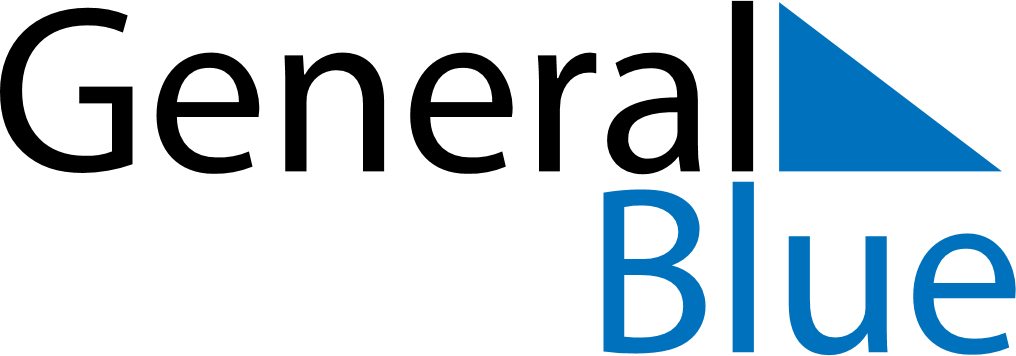 May 2018May 2018May 2018GabonGabonMondayTuesdayWednesdayThursdayFridaySaturdaySunday123456Labour Day789101112131415161718192021222324252627Whit Monday28293031